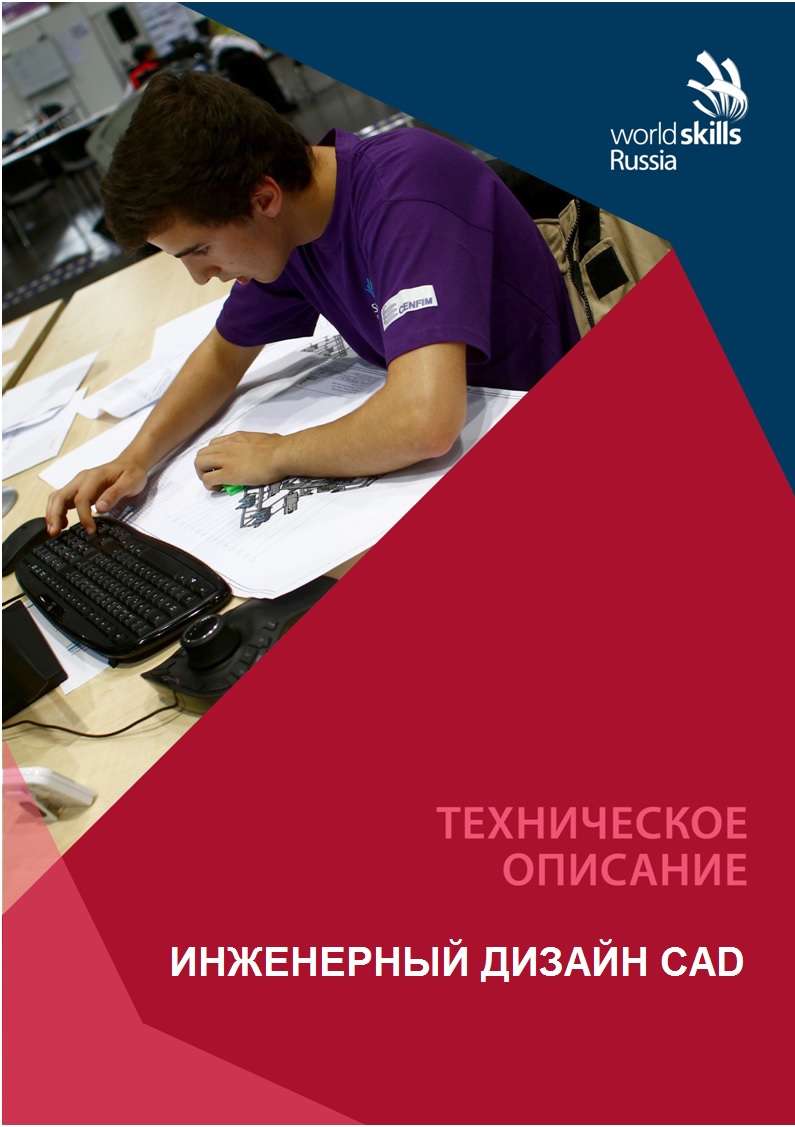 Организация «WorldSkills Russia» в соответствии с Уставом WorldSkills Russia, Регламентом и Правилами конкурса, приняла следующие минимальные требования к профессиональной компетенции «Инженерный дизайн CAD» для конкурса «WorldSkills».Техническое описание включает в себя следующие разделы:1. ВВЕДЕНИЕ	32. КВАЛИФИКАЦИЯ И ОБЪЕМ РАБОТ	33. КОНКУРСНОЕ ЗАДАНИЕ	64. УПРАВЛЕНИЕ КОМПЕТЕНЦИЕЙ	125. ОЦЕНКА	136. ОТРАСЛЕВЫЕ ТРЕБОВАНИЯ      ТЕХНИКИ  БЕЗОПАСНОСТИ	147. МАТЕРИАЛЫ И ОБОРУДОВАНИЕ	158. ПРЕДСТАВЛЕНИЕ КОМПЕТЕНЦИИ ПОСЕТИТЕЛЯМ      И ЖУРНАЛИСТАМ	189. ПРИЛОЖЕНИЕ	19Дата вступления в силу: (подпись)Тымчиков Алексей Юрьевич, Технический директор WorldSkills RussiaCopyright © 2016 СОЮЗ «ВОРЛДСКИЛЛС РОССИЯ» Все права защищеныЛюбое воспроизведение, переработка, копирование, распространение текстовой информации или графических изображений в любом другом документе, в том числе электронном, на сайте или их размещение для последующего воспроизведения или распространения запрещено правообладателем и может быть осуществлено только с его письменного согласия1. ВВЕДЕНИЕ1.1. Название и описание профессиональной компетенции1.1.1 Название профессиональной компетенции:  «Инженерный дизайн CAD»1.1.2. Описание профессионального навыкаТермином «Инженерный дизайн CAD» обозначается использование технологии компьютерного конструирования (CAD) при подготовке графических моделей, чертежей, бумажных документов и файлов, содержащих всю информацию, необходимую для изготовления и документирования деталей и компонентов для решения задач проектирования машиностроительных изделий с которыми сталкиваются работники отрасли. Решения должны соответствовать стандартам индустрии и позднейшей версии стандарта ISO.1.2. Область применения1.2.1. Каждый Эксперт и Участник обязан ознакомиться с данным Техническим описанием.1.3. Сопроводительная документация1.3.1. Поскольку данное Техническое описание содержит лишь информацию, относящуюся к соответствующей профессиональной компетенции, его необходимо использовать совместно со следующими документами:«WorldSkills Russia», Правила проведения конкурса;«WorldSkills International», «WorldSkills Russia»: онлайн-ресурсы, указанные в данном документе;Правила техники безопасности и санитарные нормы.2. КВАЛИФИКАЦИЯ И ОБЪЕМ РАБОТКонкурс проводится для демонстрации и оценки квалификации в данном виде мастерства. Конкурсное задание состоит только из практических заданий.2.1. Требования к квалификацииВ ходе выполнения модулей задания, перечисленных ниже, будут подвергаться проверке следующие навыки:Трехмерное моделирование деталиЗнание и понимание принципов трехмерного моделирования деталей:Умение работать с программным обеспечением Autodesk Inventor, Компас 3D, Siemens NX, Creo, SolidWorks, CATIA в объеме, достаточном для конфигурирования параметров программного обеспеченияЗнание компьютерных операционных систем в объеме, достаточном для правильного использования и управления компьютерными файлами и программным обеспечениемУчастник должен уметь:Выполнять моделирование компонентов, владея методами оптимизации конструктивной твердотельной геометрииСоздавать семейства компонентов (максимум 3 переменных)Назначать характеристики материалам (плотность)Назначать цвета и текстуры материалов компонентамТрехмерное моделирование сборочных узловЗнание и понимание трехмерного моделирования сборочных узлов:Понимание механических систем и их назначениеУчастник должен уметь::Создавать сборочный узел из трехмерных моделей и стандартных компонентовСтруктурировать сборочный узел (подсборки)Создание тонированных изображений фотографического качества (рендеринг)Знание и понимание принципов рендеринга:Понимание принципов использования освещения, окружения и накладываемых изображений для создания тонированных изображений фотографического качества;Умение:Создавать изображения фотографического качества компонентов и сборочных узловСоздание симуляцийЗнание и понимание создания  симуляций::•Понимание принципов функционирования механических систем и их функциональности;Умение:Функциональное моделирование работы проектируемой системы при помощи «Autodesk Inventor Studio» или аналогичных модулей указанных выше САПРТехнические чертежи и задание размеровЗнание и понимание технических чертежей и принципов задания размеров:Понимание рабочих чертежей, соответствующих стандарту ISO и письменных инструкций к нимЗнание стандартов задания типовых размеров и допусков, задания геометрических характеристик и допусков согласно ISOЧеткое понимание правил оформления технического чертежа и позднейших стандартов ISO, согласно которым устанавливаются такие правилаПользование руководствами, таблицами, списками стандартов, каталогами продукцииПользование плоттерами и принтерамиУмение:Интерпретировать и оформлять чертежи и диаграммыСоздавать эскизы от рукиДелать распечатки чертежей в формате от А0 до А4МатериалыЗнание и понимание материалов:Знание материалов и процессов, необходимых для получения необработанных заготовок (литье, сварка, механическая обработка и т.п.).Программное и аппаратное обеспечениеЗнание и понимание программного и аппаратного обеспечения:Понимание принципов конфигурирования параметров программного обеспеченияЗнание компьютерных операционных систем и умение правильно использовать компьютерные файлы и программыУмение обращаться с плоттерами и принтерами.2.2. Теоретические знания2.2.1 Теоретические знания необходимы, но они не подвергаются явной проверке.2.2.2. Знание правил и постановлений не проверяется.2.3. Практическая работаПрактические задания даются в форме эскизов, чертежей и электронных файлов с данными, отдельных физических компонентов и сборочных узлов. Для получения информации из этих источников понадобится умение чтения распечаток, эскизов, чертежей, инженерных таблиц, диаграмм и руководств. Дополнительную информацию можно получить по чертежам в масштабе, а также посредством измерения имеющихся деталей. Проблемы потребуют решения в виде графических или текстовых описаний, достаточных для успешного сообщения информации, необходимой для производства этих компонентов и сборочных узлов.3. КОНКУРСНОЕ ЗАДАНИЕ3.1. Формат и структура Конкурсного заданияКонкурсное задание состоит из 2 независимых модулей.В ходе выполнения модулей могут подвергаться проверке следующие области знаний:•	Детали из листового металла•	Сварные детали и узлы•	Механические детали и узлы•	Детальный чертеж•	Функциональное моделирование и фотореалистичный рендеринг•	Изменение конструкции изделия согласно заданию на проектирование.Каждый модуль требует демонстрации понимания нескольких указанных выше аспектов.3.2. Требования к проекту Конкурсного заданияКонкурсное задание состоит из 2 независимых модулей:День 1 (6 часов). Механические сборки и детальные чертежи для производства:Данные:•	Готовые чертежи компонентов или узлов•	Трехмерные модели компонентов или узлов•	Спецификация•	Необходимая дополнительная информация.Выполняемая работа:•	Создание моделей и компонентов по детальным чертежам•	Создание сборочного узла•	Создание детального чертежа (чертежей) для производства•	Получение компонентов из «Inventor Content Centre» или аналогичных библиотек стандартных компонентов, входящих в состав указанных выше САПР.Ожидаемые результаты:•	Файлы деталей и узлов•	Чертежи узлов•	Детальные чертежи для производства•	Спецификация•	Схема сборки-разборки.День 2 (6 часов). Изменение конструкции изделияДанные:•	Сборки узлов;•	Компоновка (узлы и компоненты);•	Технические условия для вносимого конструктивного изменения;•	Задание на проектирование;•	Необходимая дополнительная информация.Выполняемая работа:•	Моделирование функциональных узлов по имеющимся данным•	Осуществление конструктивного изменения•	Для генерации деталей и узлов можно использовать модуль «Autodesk Inventor Design Accelerator» или аналогичные модули из состава указанных выше САПР•	Создание сборочных чертежей по результатам внесенного конструктивного изменения•	Создание «взорванных» видов•	Физическое моделирование при помощи модуля «Autodesk Inventor Studio» или аналогичных модулей других САПР•	Создание тонированных изображений фотографического качества при помощи модуля «Autodesk Inventor Studio» или аналогичных модулей указанных выше САПРОжидаемые результаты:•	Файлы компонентов конструкции (детали и узлы) с внесёнными конструктивными изменениями;•	Сборочные чертежи по результатам внесенного конструктивного изменения •	Анимация, показывающая полностью процесс сборки-разборки по результатам внесенного конструктивного изменения, формат AVI;•	Анимация, показывающая полную физическую имитацию работы измененной конструкции, формат AVI;•	Тонированные изображения (рендеринг) измененной конструкции максимального размера А3;•	Спецификация.Формат выводаИспользование программных продуктов Autodesk Inventor, Компас 3D,  Siemens NX. Версию определяет Главный эксперт за 6 месяцев до конкурса.•	Чертеж, отпечатанный на плоттере, формат А1 и меньше•	Диаграммы, таблицы и документы, распечатанные на лазерном принтере, бумага формата А3•	Скриншоты, рендеринг на цветном принтере на бумаге вплоть до формата А3•	Файлы, компоненты, сборки и т.п. согласно инструкциям для конкурсного задания•	В ходе конкурса каждому участнику разрешается получить не больше двух контрольных распечаток каждого чертежа. Финальная распечатка происходит в конце каждого дня соревнований•	Для снижения расхода бумаги могут быть предложено предоставлять результаты работы (чертежи) в формате PDF.3.3. Разработка конкурсного заданияКонкурсное задание необходимо составлять по образцам, представленным «WorldSkills Russia». Для текстовых документов используется шаблон формата Word, а для чертежей – шаблон формата IDW или DWG.3.3.1. Кто разрабатывает конкурсные задания / модулиКонкурсные задания / модули разрабатывают Эксперты. Отдельные модули Конкурсного задания могут быть разработаны сторонним предприятием.3.3.2. Как и где разрабатывается конкурсное задание / модулиДля рассмотрения Экспертам предлагаются 4 модуля Конкурсного задания (в случае наличия достаточного их количества). Два будут использованы на конкурсе, а два представляют собой запасной вариант.За 3 месяца до начала конкурса при наличии такой возможности стороннее предприятие составляет еще одно конкурсное задание, которое получают все Эксперты. Таким образом может быть проверено качество задания и внесены предложения об изменении формата. Это задание не будет использовано на конкурсе.Конкурсное задание разрабатывается с использованием программного продукта «Autodesk Inventor», и все файлы должны прилагаться к конкурсному заданию. Наличие исходных файлов задания в других программных продуктах не гарантируется. Участникам, использующим для выполнения задания другие программные продукты из числа указанных выше, файлы задания могут выдаваться в нейтральных форматах.В течение всего периода подготовки к конкурсу и самого конкурса, необходимо присутствие технологического персонала / службы поддержки Autodesk, Аскон, Siemens,  (если это возможно, желательно присутствие разработчика конкурсного задания).3.3.3. Когда разрабатывается конкурсное заданиеКонкурсное задание разрабатывается за 2 месяца до начала чемпионата Экспертами WSR по соответствующей компетенции, а затем размещается в соответствующую закрытую группу на Дискуссионном форуме в разделе компетенции Инженерная графика CAD. Конкурсное задание утверждается Техническим директоров WSR за 1 месяц до текущего конкурса.3.4. Схема выставления оценок за конкурсное заданиеКаждое конкурсное задание должно сопровождаться проектом схемы выставления оценок, основанным на критериях оценки, определяемой в Разделе 5.3.4.1. Проект схемы выставления оценок разрабатывает лицо (лица), занимающееся разработкой конкурсного задания. Подробная окончательная схема выставления оценок за выполнение каждого из модулей дорабатывается и утверждается группой Экспертов, ответственных за каждый из модулей, непосредственно перед конкурсом.3.4.2. Схемы выставления оценок необходимо подать в АСУС (Автоматизированная система управления соревнованиями) до начала конкурса.3.5. Утверждение конкурсного заданияНа конкурсе все Эксперты разбиваются на 2 группы. Каждой группе поручается проверка выполнимости одного из отобранных для конкурса модулей задания. От группы потребуется:•	Проверить наличие всех документов•	Проверить соответствие конкурсного задания проектным критериям•	Убедиться в выполнимости конкурсного задания за отведенное время•	Убедиться в адекватности предложенной системы начисления баллов•	Если в результате конкурсное задание будет сочтено неполным или невыполнимым, оно отменяется и заменяется запасным заданием.3.6. Выбор конкурсного заданияВыбор конкурсного задания происходит следующим образом:К отбору допускаются только модули, соответствующие требованиям.Конкурсное задание выбирается путем голосования уполномоченных Экспертов WSR в каждой из закрытых групп на Дискуссионном форуме, за 2 месяца до начала конкурса. Технический директор WSR определяет, какие Эксперты WSR уполномочены голосовать.Технический директор наблюдает за голосованием Экспертов WSR, а типовое задание размещается на открытом форуме для ознакомления с ним всех Экспертов WSR.3.7. Обнародование конкурсного заданияКонкурсное задание не обнародуется.3.8. Согласование конкурсного задания (подготовка к конкурсу)Конкурсное задание не обнародуется.3.9. Изменение конкурсного задания во время конкурсаНе применимо.3.10. Свойства материала или инструкции производителяНе применимо.4. УПРАВЛЕНИЕ КОМПЕТЕНЦИЕЙ 4.1. Дискуссионный форумДо начала конкурса все обсуждения, обмен сообщениями, сотрудничество и процесс принятия решений по компетенции происходят на дискуссионном форуме, посвященном соответствующей специальности (http://forum.worldskillsrussia.org). Все решения, принимаемые в отношении какого-либо навыка, имеют силу лишь, будучи принятыми на таком форуме. Модератором форума является Главный эксперт WSR (или Эксперт WSR, назначенный на этот пост Главным экспертом WSR). Временные рамки для обмена сообщениями и требования к разработке конкурса устанавливаются Правилами конкурса.4.2. Информация для участников конкурсаВсю информацию для зарегистрированных участников конкурса можно получить в Центре для участников (http://www.worldskills.ru).Такая информация включает в себя:Правила конкурсаТехнические описанияКонкурсные заданияДругую информацию, относящуюся к конкурсу.4.3. Конкурсные заданияОбнародованные конкурсные задания можно получить на сайте worldskills.ru  и на странице для зарегистрированных участников чемпионата (http://www.worldskills.ru/competitorcentre). 4.4. Текущее руководствоТекущее руководство компетенцией производится Главным экспертом WSR по данной компетенции. Группа управления компетенцией состоит из Председателя жюри, Главного эксперта и Заместителя Главного эксперта. План управления компетенцией разрабатывается за 1 месяц до начала чемпионата, а затем окончательно дорабатывается во время чемпионата совместным решением Экспертов WSR.5. ОЦЕНКАВ данном разделе описан процесс оценки конкурсного задания / модулей Экспертами WSR. Здесь также указаны характеристики оценок, процедуры и требования к выставлению оценок.5.1. Критерии оценкиВ данном разделе определены критерии оценки и количество выставляемых баллов (субъективные и объективные). Общее количество баллов по всем критериям оценки составляет 100.5.2. Субъективные оценкиБаллы начисляются по шкале от 1 до 10.5.3. Критерии оценки мастерстваМодуль 1 – Механические сборки и детальные чертежи для производства•	Моделирование детали•	Моделирование узла•	Задание размеров, включая обозначения отклонений формы поверхностей и допуски•	Чертежи и презентация.Модуль 3 – Внесение изменений в конструкцию•	Выполнение задания на проектирование•	Физическое моделирование•	Создание изображений в разнесённом виде•	Создание тонированных изображений фотографического качества.5.4. Регламент оценки мастерстваГлавный эксперт разделяет Экспертов на 2 группы, так, чтобы в каждой группе присутствовали как опытные участники мероприятий «WorldSkills», так и новички.Каждая группа отвечает за проставление оценок по каждому аспекту одного из четырех модулей конкурсного задания.Каждый Эксперт проставляет ровную долю от общей суммы баллов.В конце каждого дня баллы передаются в АСУС (Автоматизированная система управления соревнованиями).В тех случаях, когда это возможно, применяется система начисления баллов «вслепую».Какие-либо особые регламенты начисления баллов отсутствуют.6. ОТРАСЛЕВЫЕ ТРЕБОВАНИЯ 
    ТЕХНИКИ  БЕЗОПАСНОСТИСм. документацию по технике безопасности и охране труда страны-устроительницы конкурса.Отраслевые требования отсутствуют7. МАТЕРИАЛЫ И ОБОРУДОВАНИЕ7.1. Инфраструктурный листВ Инфраструктурном листе перечислено все оборудование, материалы и устройства, которые предоставляет Организатор конкурса.С Инфраструктурным листом можно ознакомиться на веб-сайте организации: http://www.worldskills.ruВ Инфраструктурном листе указаны наименования и количество материалов и единиц оборудования, запрошенные Экспертами для следующего конкурса. Организатор конкурса обновляет Инфраструктурный лист, указывая необходимое количество, тип, марку/модель предметов. Предметы, предоставляемые Организатором конкурса, указаны в отдельной колонке.В ходе каждого конкурса, Эксперты рассматривают и уточняют Инфраструктурный лист для подготовки к следующему конкурсу. Эксперты дают Техническому директору рекомендации по расширению площадей или изменению списков оборудования.В ходе каждого конкурса, Технический директор WSR проверяет Инфраструктурный лист, использовавшийся на предыдущем конкурсе.В Инфраструктурный лист не входят предметы, которые участники и/или Эксперты WSR должны приносить с собой, а также предметы, которые участникам приносить запрещается. Эти предметы перечислены ниже.7.2. Материалы, оборудование и инструменты, которые участники имеют при себе в своем инструментальном ящикеПеречень СтандартовТехнические руководстваОрганизатор конкурса обязан предоставить идентичные инструменты всем участникамКлавиатура и мышь3D-манипулятор разрешается к использованию, если его модель будет одобрена Экспертами на Дискуссионном форуме (в случае, если она отличается от указанной в Инфраструктурном списке).7.3. Материалы, оборудование и инструменты, принадлежащие Экспертам WSRНе используются.7.4. Материалы и оборудование, запрещенные на площадкеЛюбые материалы и оборудование, имеющиеся при себе у участников, необходимо предъявить Экспертам. Жюри имеет право запретить использование любых предметов, которые будут сочтены не относящимися к автоматизированному проектированию и CAD, или же могущими дать участнику несправедливое преимущество.7.5. Примерная схема площадки соревнований в рамках компетенции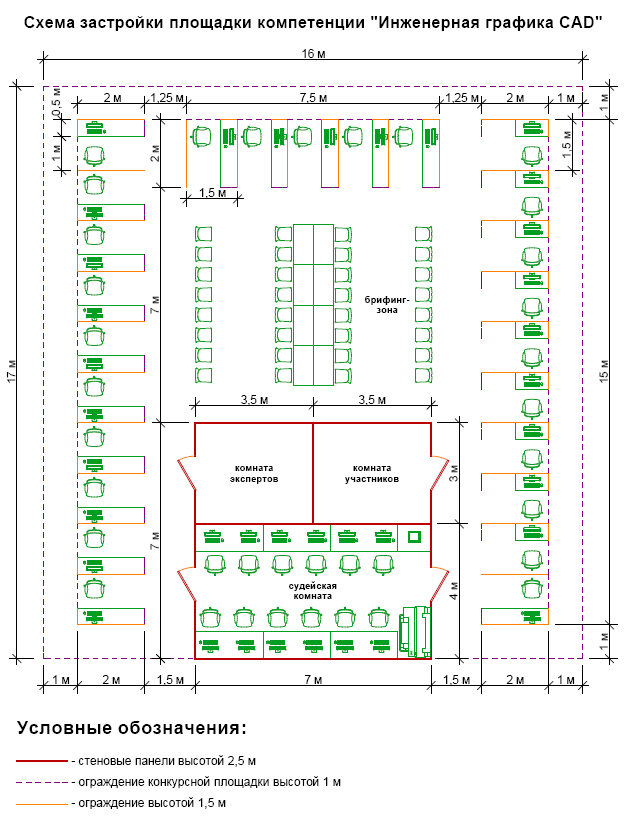 8. ПРЕДСТАВЛЕНИЕ КОМПЕТЕНЦИИ ПОСЕТИТЕЛЯМ 
    И ЖУРНАЛИСТАМ8.1. Максимальное вовлечение посетителей и журналистовПлощадка проведения конкурса компетенции Инженерный дизайн CAD должна максимизировать вовлечение посетителей и журналистов в процесс:Предложение попробовать себя в профессии: участок, где зрители и представители прессы могут попробовать себя в компьютерном моделированииДемонстрационные экраны, показывающие ход работ и информацию об участнике, рекламирующие карьерные перспективыТекстовые описания конкурсных заданий: размещение чертежа конкурсного задания на всеобщее обозрениеДемонстрация законченных модулей: Результат выполнения каждого из модулей может быть опубликован по завершении оценки.9. ПРИЛОЖЕНИЕ9.1	Приложение 1 - Инструменты3D-манипулятор SpaceMouse Pro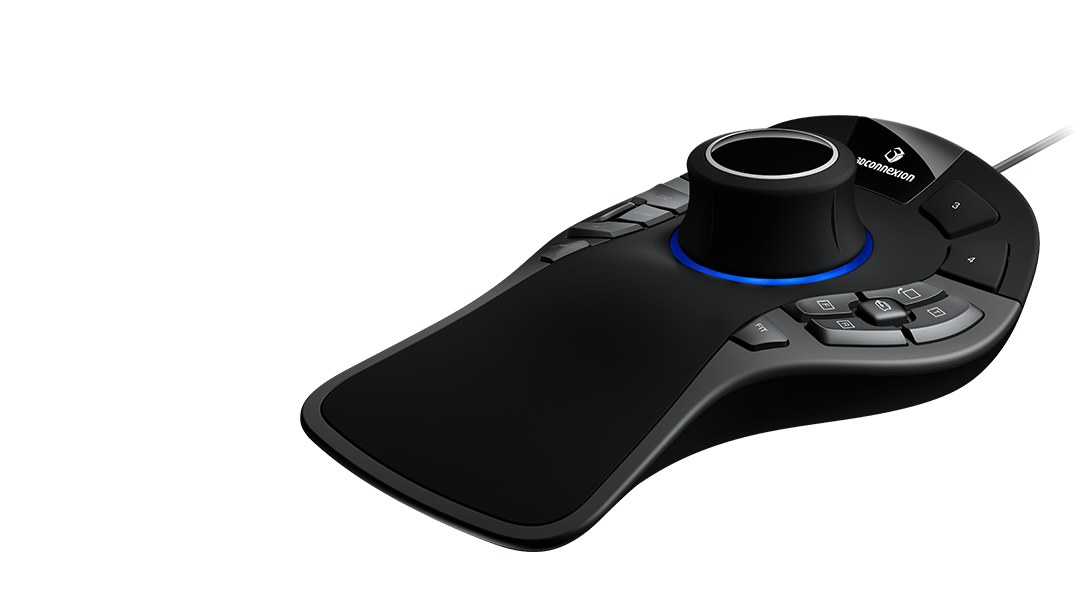 Приложение к Техническому описанию компетенцииЛист функциональной информацииКомпетенция «Инженерный дизайн CAD»РазделКритерийОценкиОценкиОценкиРазделКритерийСубъективная (если это применимо)ОбъективнаяОбщаяАМодуль 1 – Механическая сборка и детальные чертежи для производства12425BМодуль 2 – Внесение изменений в конструкцию52025Итого =Итого =644501Название компетенции Инженерный дизайн CAD2Количество модулей  Два3Количество модулей WSI Четыре 4Название модуляКоличество баллов за модуль(макс. 50 баллов)Количество баллов WSI(макс.50 баллов)4.1Модуль А (Механические сборки и детальные чертежи для производства) 25 25 4.2Модуль B (Внесение изменений в конструкцию) 25 255Номер модуляНеобходимые навыки для выполнения модуля 5.1 A 
Механические сборки и детальные чертежи для производстваЧтение чертежей, построение с помощью выбранного программного обеспечения 3D-моделей, сборок, создание чертежей, схем сборки-разборки, анимационных видеороликов. Создание фотореалистичных изображений. 5.2BВнесение изменений в конструкцию Чтение эскизов, построение с помощью выбранного программного обеспечения 3D-моделей, сборок, внесение изменений в модели, сборки в соответствии с заданием, создание анимационных видеороликов процесса функционирования сборки.Работа с параметрическими сборками, создание фотореалистичных изображений.